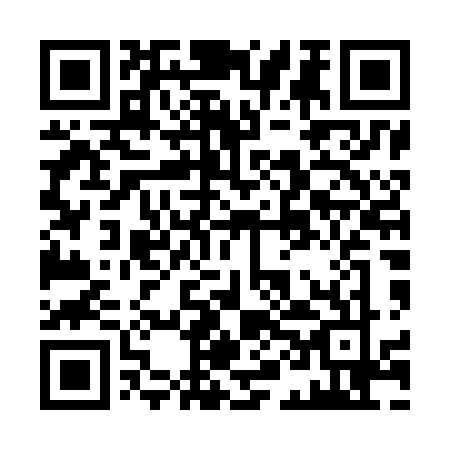 Ramadan times for Lumaco, ChileMon 11 Mar 2024 - Wed 10 Apr 2024High Latitude Method: NonePrayer Calculation Method: Muslim World LeagueAsar Calculation Method: ShafiPrayer times provided by https://www.salahtimes.comDateDayFajrSuhurSunriseDhuhrAsrIftarMaghribIsha11Mon6:176:177:462:015:338:168:169:4012Tue6:186:187:472:015:338:148:149:3813Wed6:196:197:482:015:328:138:139:3714Thu6:206:207:492:015:318:118:119:3515Fri6:216:217:502:005:308:108:109:3316Sat6:226:227:512:005:298:088:089:3217Sun6:246:247:522:005:288:078:079:3018Mon6:256:257:531:595:278:058:059:2819Tue6:266:267:541:595:268:048:049:2720Wed6:276:277:551:595:258:028:029:2521Thu6:286:287:561:595:248:008:009:2322Fri6:296:297:571:585:237:597:599:2223Sat6:306:307:581:585:227:577:579:2024Sun6:316:317:591:585:217:567:569:1925Mon6:326:328:001:575:207:547:549:1726Tue6:336:338:011:575:187:537:539:1527Wed6:346:348:021:575:177:517:519:1428Thu6:356:358:031:565:167:507:509:1229Fri6:366:368:041:565:157:487:489:1130Sat6:376:378:041:565:147:477:479:0931Sun6:386:388:051:565:137:457:459:081Mon6:396:398:061:555:127:447:449:062Tue6:406:408:071:555:117:427:429:053Wed6:416:418:081:555:107:417:419:034Thu6:416:418:091:545:097:397:399:025Fri6:426:428:101:545:087:387:389:006Sat6:436:438:111:545:067:367:368:597Sun5:445:447:1212:544:056:356:357:578Mon5:455:457:1312:534:046:336:337:569Tue5:465:467:1412:534:036:326:327:5410Wed5:475:477:1512:534:026:306:307:53